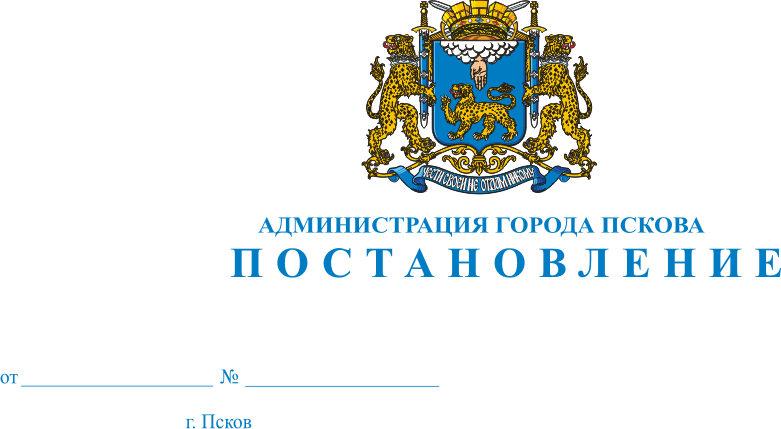 О внесении изменений в постановление Администрации города Пскова                        от 21.04.2010 № 810 «Об утверждении схемы размещения нестационарных торговых объектов сезонного характера на территории города Пскова»В целях приведения в соответствие с действующим законодательством Российской Федерации, с Федеральным законом от 28.12.2009 № 381 - ФЗ                   «Об основах государственного регулирования торговой деятельности                                      в Российской Федерации», Приказом Государственного комитета Псковской области по экономическому развитию, промышленности и торговле                                от 16.02.2011 № 55 «О порядке разработки и утверждения органами местного самоуправления городских округов, городских и сельских поселений Псковской области схем размещения нестационарных торговых объектов», руководствуясь статьями 28 и 32 Устава муниципального образования «Город Псков», Администрация города ПсковаПОСТАНОВЛЯЕТ:1. Внести в постановление Администрации города Пскова от 21.04.2010 № 810 «Об утверждении схемы размещения нестационарных торговых объектов сезонного характера на территории города Пскова» следующие изменения:1) в Приложении 1 «Схема размещения нестационарных торговых объектов для торговли продукцией местных производителей                                                со специализированных автоприцепов на территории города Пскова» строки       «                                                                                                                                                                                                  »исключить;2) в приложении 2 «Схема размещения нестационарных торговых объектов для торговли выпечными изделиями собственного производства на территории города Пскова» строку :«                                                                                                                                                                                                            »исключить;3)  в приложении 3 «Схема размещения нестационарных торговых объектов сезонного характера для торговли мороженым, безалкогольными напитками в весенне-осенний период на территории города Пскова» строку 6:«                                                                                                                                                                                                            »исключить;4)  в приложении 3 «Схема размещения нестационарных торговых объектов в весенне-осенний период для торговли фруктами, овощами, бахчевыми культурами на территории города Пскова» строки: «                                                                                                                                                                                                            »исключить;5) в приложении 2 «Схема размещения нестационарных торговых объектов для торговли печатными изданиями, цветами, сувенирами и изделиями народных промыслов из палаток на территории города Пскова» строки:«                                                                                                                                                                                                            »исключить;6) в приложении 7 «Схема размещения нестационарных торговых объектов  -летние кафе на территории города Пскова» строки :«                                                                                                                                                                                                            »исключить.2. Настоящее постановление вступает в силу с момента его официального опубликования.3. Опубликовать настоящее постановление в газете «Псковские Новости» и разместить на официальном сайте муниципального образования «Город Псков» в сети Интернет.4. Контроль за исполнением настоящего постановления возложить                      на начальника Отдела по размещению некапитальных объектов Администрации города Пскова Корсунову Ю.В. Глава города Пскова                                                                              Б.А. Елкин№п/пАдрес местоположенияПлощадь объектаВид объектаКоличе-ство объектовПредназначение для использованияСпециализация объектаПериод, на который планируется размещение объекта1ул. Коммунальная, напротив дома № 126 кв. мавтоприцеп1услуги торговлихлебобулочные изделияс 20.04 - 12 месяцев2ул. Я. Фабрициуса, напротив, у дома № 5-а8 кв. мавтоприцеп1услуги торговлихлебобулочные изделияс 20.04 - 12 месяцев3Рижский пр., напротив дома № 556 кв. мавтоприцеп1услуги торговлихлебобулочные изделияс 20.04 - 12 месяцев4ул. Текстильная, напротив дома № 26 кв. мавтоприцеп1услуги торговлихлебобулочные изделияс 20.04 - 12 месяцев5ул. Текстильная, напротив дома №46 кв. мавтоприцеп1услуги торговлихлебобулочные изделияс 20.04 - 12 месяцев6ул. Петровская, напротив дома №126 кв. мавтоприцеп1услуги торговлихлебобулочные изделияс 20.04 - 12 месяцев7ул. Байкова, напротив дома № 46 кв. мавтоприцеп1услуги торговлихлебобулочные изделияс 20.04 - 12 месяцев8ул. Алтаева, со стороны дома № 86 кв. мавтоприцеп1услуги торговлихлебобулочные изделияс 20.04 - 12 месяцев9ул. Труда, напротив дома № 496 кв. мавтоприцеп1услуги торговлихлебобулочные изделияс 20.04 - 12 месяцев10Рижский пр., напротив дома № 40-б6 кв. мавтоприцеп1услуги торговлихлебобулочные изделияс 20.04 - 12 месяцев11ул. Народная, напротив дома № 106 кв. мавтоприцеп1услуги торговлихлебобулочные изделияс 20.04 - 12 месяцев13ул. Л.Толстого, со стороны дома № 146 кв. мавтоприцеп1услуги торговлихлебобулочные изделияс 20.04 - 12 месяцев14Ленинградское шоссе, напротив дома № 1206 кв. мавтоприцеп1услуги торговликура-грильс 20.04 - 12 месяцев17ул. Н.Васильева, со стороны дома № 696 кв. мавтоприцеп1услуги торговлихлебобулочные изделияс 20.04 - 12 месяцев18ул. Народная, со стороны дома № 376 кв. мавтоприцеп1услуги торговлихлебобулочные изделияс 20.04 - 12 месяцев19ул. Индустриальная, у напротив дома №1-а6 кв. мавтоприцеп1услуги торговликура-грильс 20.04 - 12 месяцев21ул. Гражданская, напротив дома № 96 кв. мавтоприцеп1услуги торговлихлебобулочные изделияс 20.04 - 12 месяцев23ул. Алтаева, напротив дома № 116 кв. мавтоприцеп1услуги торговлимясная продукцияс 20.04 - 12 месяцев28ул. Текстильная, напротив дома № 16-а6 кв. мавтоприцеп1услуги торговлимясная продукцияс 20.04 - 12 месяцев29ул. Н.Васильева, напротив дома № 696 кв. мавтоприцеп1услуги торговлимясная продукцияс 20.04 - 12 месяцев31ул. Алехина, напротив дома № 26 кв. мавтоприцеп1услуги торговлихлебобулочные изделияс 20.04 - 12 месяцев32ул. Народная, 35-а6 кв. мавтоприцеп1услуги торговлимясная продукцияс 20.04 - 12 месяцев№п/пАдрес местоположенияПлощадь объектаВид объектаКоличе-ство объектовПредназначение для использованияСпециализация объектаПериод, на который планируется размещение объекта9ул. Вокзальная, напротив дома № 214кв.мпалатка1услуги торговлиВыпечные изделияс 20.04 - 12 месяцев №п/пАдрес местоположенияПлощадь объектаВид объектаКоличе-ство объектовПредназначение для использованияСпециализация объектаПериод, на который планируется размещение объекта6ул. Вокзальная, со стороны дома № 214кв.мзонт2услуги торговлиМороженое, безалкогольные напиткис 01.04 - 01.11. №п/пАдрес местоположенияПлощадь объекта Вид объектаКоличе-ство объектовПредназначение для использования Специализация объектаПериод, на который планируется размещение объекта 13ул. М. Горького, напротив дома № 614кв.мпалатка1услуги торговлиФруктыс 01.04 - 01.11.   19ул. Алтаева, со стороны дома № 88 кв. мпалатка1услуги торговлифрукты, бахчевые культуры01.04 - 01.1122ул. Н.Васильева, со стороны дома № 694 кв. мпалатка1услуги торговлифрукты, бахчевые культуры01.04 - 01.1144ул. Генерала Маргелова, со стороны дома № 154 кв. мпалатка1услуги торговлифрукты01.04 - 01.1150ул. Доставалова, со стороны дома № 24 кв. мпалатка1услуги торговлифрукты01.04 - 01.11№п/пАдрес местоположенияПлощадь объектаВид объектаКоличе-ство объектовПредназначение для использованияСпециализация объектаПериод, на который планируется размещение объекта9Рижский пр.,40-б4кв.мпалатка1услуги торговлиКнигис 20.04 - 12 месяцев №п/пАдрес местоположенияПлощадь объектаВид объектаКоличе-ство объектовПредназначение для использованияСпециализация объектаПериод, на который планируется размещение объекта1Склон берега р. Великой напротив д. № 26 по ул. 128 Стрелковой дивизии50 кв. млетнее кафе1услуги торговлиобщественное питание01.04 - 01.112Ольгинская набережная, в районе Ольгинского моста50 кв. млетнее кафе1услуги торговлиобщественное питание01.04 - 01.113Интернациональный пер., 450 кв. млетнее кафе1услуги торговлиобщественное питание01.04 - 01.114Набережная р. Великой - Степановский лужок50 кв. млетнее кафе1услуги торговлиобщественное питание01.04 - 01.115Набережная реки Псковы, территория у шпагатной фабрики50 кв. млетнее кафе1услуги торговлиобщественное питание01.04 - 01.117ул. Юбилейная (у Дома офицеров)50 кв. млетнее кафе1услуги торговлиобщественное питание01.04 - 01.1112Территория  вдоль реки Великой, напротив дома №7-В по ул. Владимирской100 кв.млетнее кафе1услуги торговлиобщественное питание01.04 - 01.1114земельный участок, Октябрьский пр., 16 со стороны улицы Пушкина (нечетная сторона)16 кв. млетнее кафе1услуги торговлиобщественное питание01.04 - 01.1115земельный участок, Октябрьский пр., 16 со стороны улицы Пушкина (нечетная сторона)16 кв. млетнее кафе1услуги торговлиобщественное питание01.04 - 01.11